DEMOLITION DERBYCHIEF STEWARD:	Greg Burey - (0427) 009 816	HEAD SCRUTINEER:	Errol Carter – (0428) 511023ENTRY FEE:	$50/carDAY / TIME:	Saturday night, April 22nd, straight after fireworks	Scrutineering from 12md Saturday onwards in north western corner of showgroundPRIZE MONEY: 1st $700 2nd $200 3rd $100ENTRIES CLOSE: 5pm on Friday, April 21st, 2023. Rules & Entry forms are available on the website www.moreeshowsociety.org FIRST 20  CARS ONLYProudly brought to you by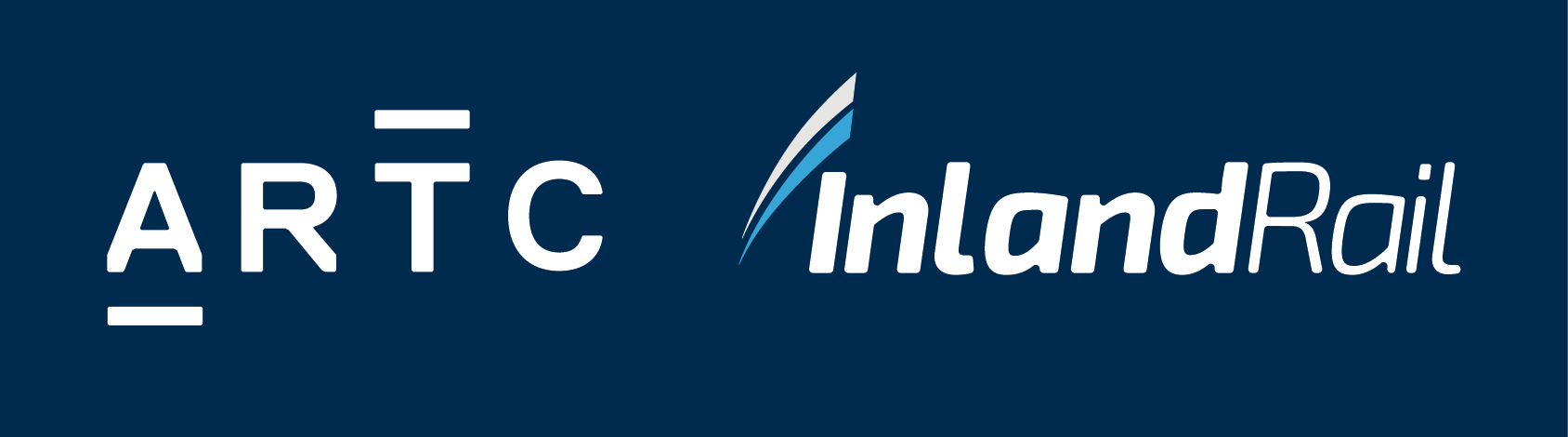 